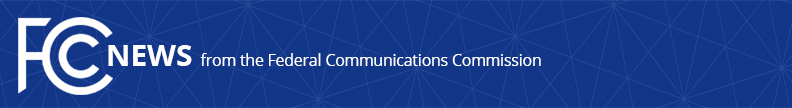 Media Contact: Joel Miller, (202) 418-2300Joel.Miller@fcc.govFor Immediate ReleaseSTATEMENT OF COMMISSIONER MICHAEL O’RIELLY ON FCC SEEKING SUPREME COURT REVIEW OF THIRD CIRCUIT’S PROMETHEUS DECISIONWASHINGTON, April 17, 2020.  “I strongly support Chairman Pai’s decision to file a petition for certiorari with the U.S. Supreme Court to continue the Prometheus fight.  The Commission’s efforts for well over a decade to modernize media ownership regulations have been stymied at every turn by the plaintiffs in the underlying case, and they have been aided and abetted by the activist judges of the U.S. Court of Appeals for the Third Circuit.  The Commission launched a well-reasoned and appropriate reform effort to reflect the current media marketplace, and yet again, we have been obstructed with the same predictable outcome.  Today, we have the chance to take the bout one more round if the high court agrees.  It’s time to settle this issue and bring our regulations into the twenty-first century.” ###
Office of Commissioner Mike O’Rielly: (202) 418-2300Twitter: @mikeofccwww.fcc.gov/leadership/michael-oriellyThis is an unofficial announcement of Commission action.  Release of the full text of a Commission order constitutes official action.  See MCI v. FCC, 515 F.2d 385 (D.C. Cir. 1974).